HAUR HEZKUNTZA – EDUCACIÓN INFANTIL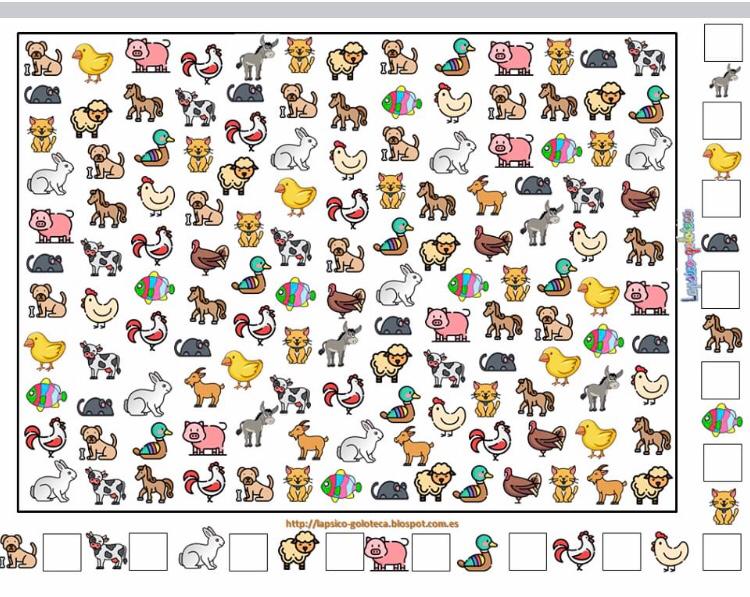 ZIKLOA – 1ER CILO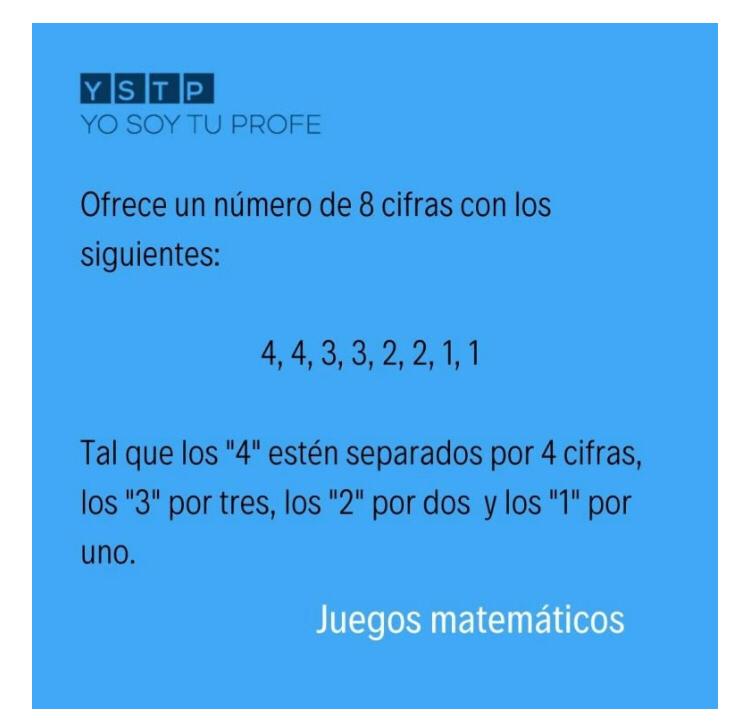 ZIKLOA – 2º CILO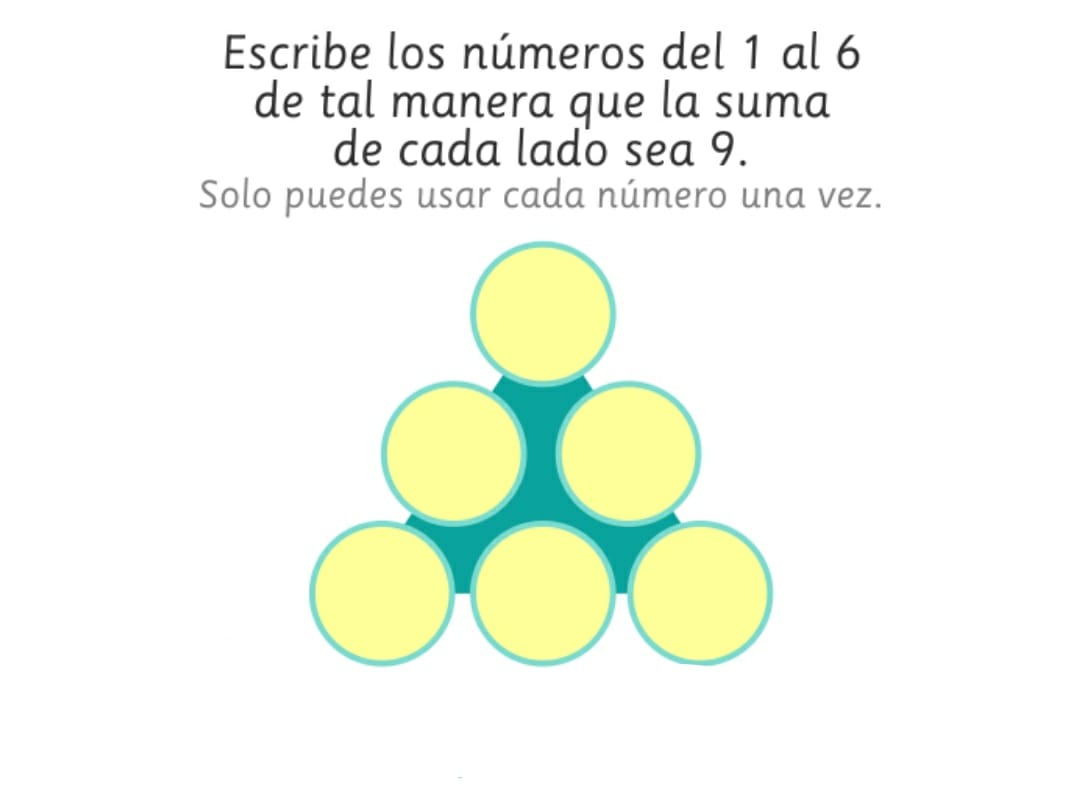 ZIKLOA – 3ER CICLO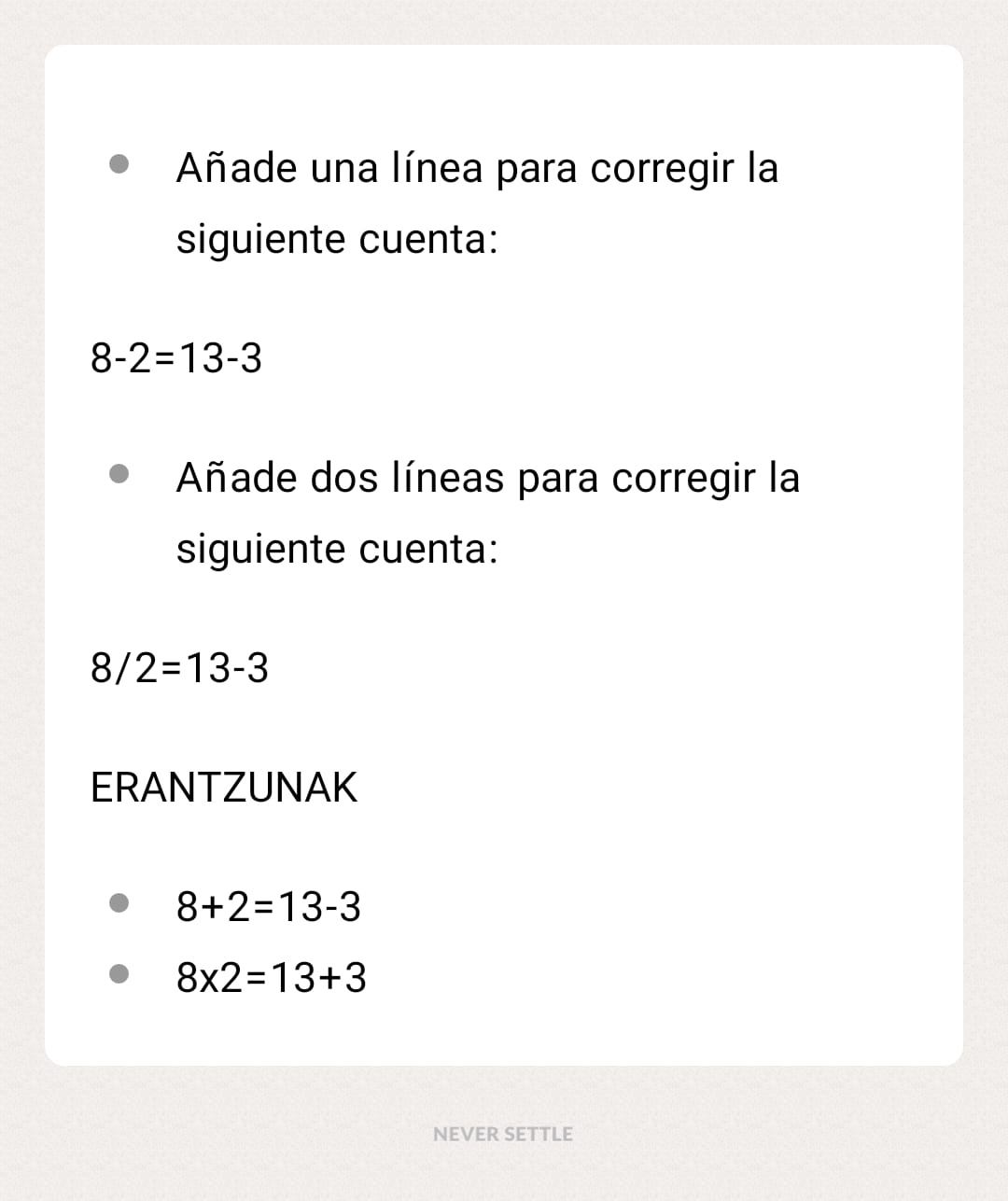 